Kayleigh Warren FdSc REVN ESMT V.Phys MIRVAP MRAMP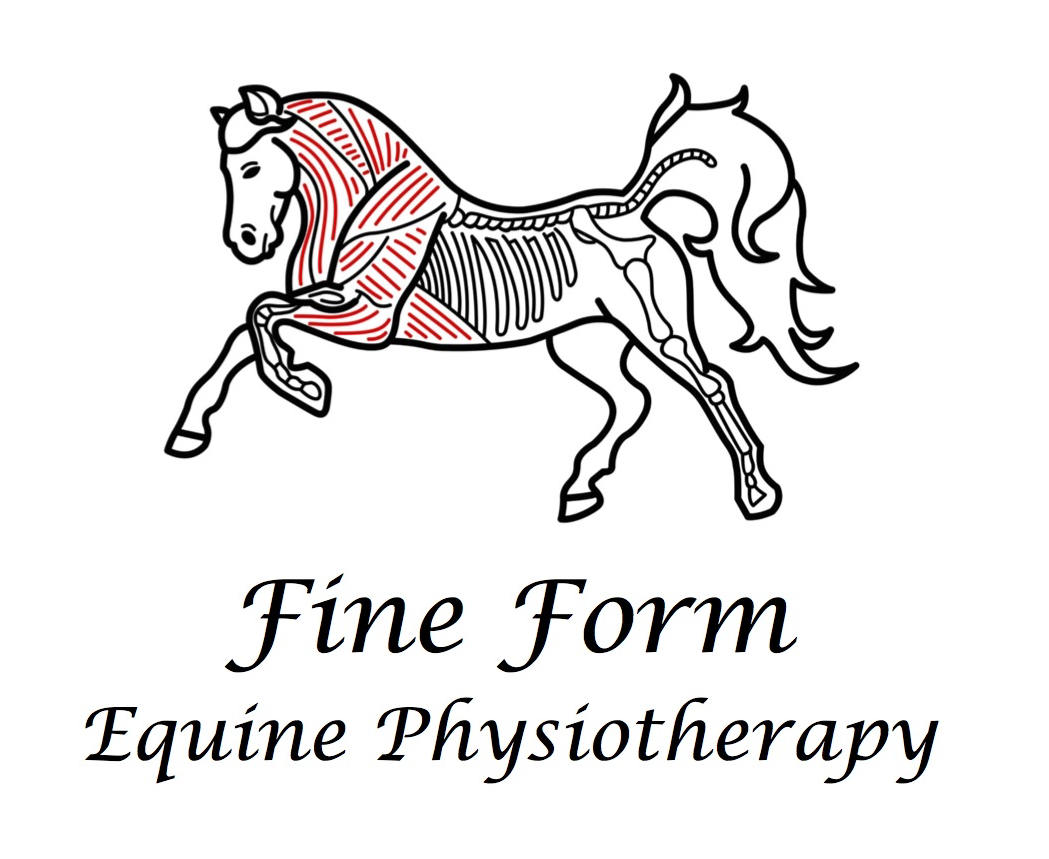 07866202281fineformequine@hotmail.comwww.fineformequine.comVeterinary Consent FormOwner’s name: Address:  Telephone number: Horse’s name:  Age:  Sex: Colour: Height: THIS SECTION TO BE COMPLETED BY VETERINARY SURGEONVeterinary Surgeon: Practice address: Telephone number: Practice stamp:Summary of any injuries or conditions the horse has, areas of caution, relevant areas for treatment, comments etc.I give my consent for the above named animal to undergo a course of physiotherapy treatment by Kayleigh Warren. I declare to the best of my knowledge there is no medical reason why this animal cannot undergo physiotherapy treatment. I understand, in making this referral I am not responsible for any physiotherapy treatment given. Signed:Date:Terms and conditions:Animals will not be treated without veterinary consent as per The Veterinary Surgeons Act Section 9Animals with any contagious or infectious disease or any other contraindication to treatment will not be treatedNo diagnosis of illness or injury will be given, as per the Veterinary Surgeons Act 1966Treatment forms can be sent to treating Veterinary Surgeon upon requestIf any lameness or relevant problems are encountered client will always be referred back to treating Veterinary SurgeonPrivacy Policy:The personal data I collect about you will include your name, address, contact details, and information about the health and history of your animal. This data will be stored securely for a period of up to seven years, and will only be used by myself for communication with you. It will be used as a record of your animal and any changes that may occur in their health, well being or performance. You have the rights to access to the information, to rectification of the information, and the rights for the documents to be destroyed. Should you have a complaint, you have the right to request contact details of the supervising authority/association in order to lodge this.Information will only be shared with the animal’s veterinary surgeon or insurance company upon request by yourself or the treating veterinary surgeon